Artifact 1 (Sample Responses)On a piece of notebook paper, prove the following identities. Part AFind the identity for .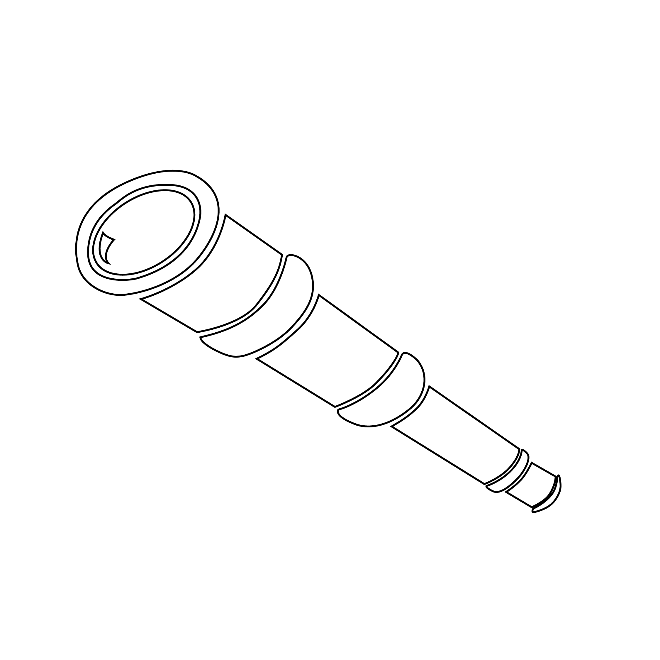 Artifact 2 (Sample Responses)On a piece of notebook paper, prove the following identities.Part BFind the identity for .Part CFind the identity for .Part DFind the identity for .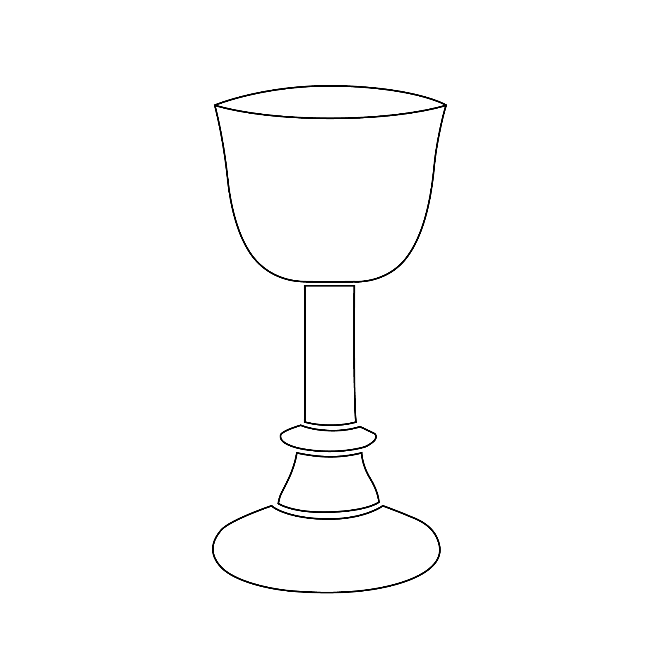 Artifact 3 (Sample Responses)On a piece of notebook paper, prove the following identities.Part EFind the identity for .Part FFind the identity for .Part F: ChallengeWrite two other identities for  using what you know.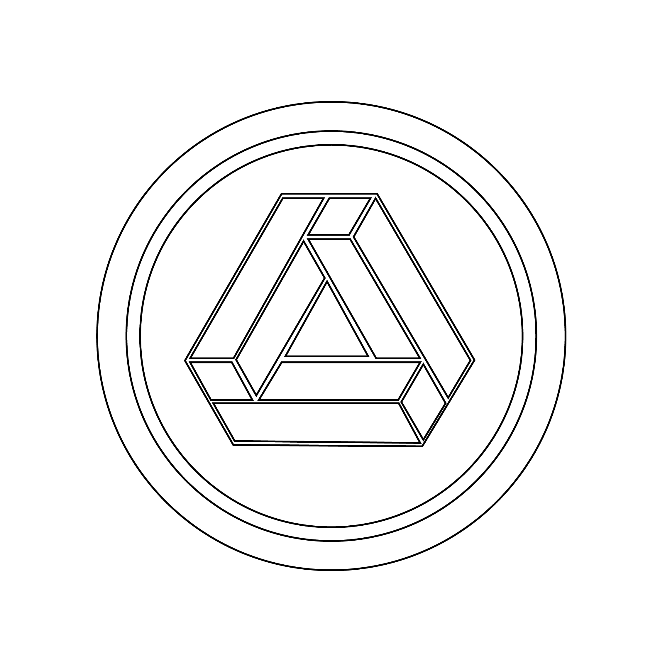 